ПРОТОКОЛ заседания конкурсной комиссииТамбовского ВРЗ АО «ВРМ»27.02.2020											№ К-11Присутствовали:Председатель конкурсной комиссии – Члены конкурсной комиссии:Повестка дня:О подведении итогов открытого конкурса №063/ТВРЗ/2019 (далее – открытый конкурс) на право заключения договора по ремонту тележек тепловоза ТЭМ-1М №1600 (далее Договор), находящегося на балансовом учете Тамбовского вагоноремонтного завода АО «ВРМ», в 2020 году.Комиссия решила:1. Согласиться с выводами и предложениями экспертной группы (протокол от 26.02.2020 г. № 063/ТВРЗ/ЭГ).2. В связи с тем, что по итогам рассмотрения конкурсных заявок к участию в открытом конкурсе подана одна конкурсная заявка, согласно пп. 2) п. 2.9.9. конкурсной документации, признать открытый конкурс № 063/ТВРЗ/2019 несостоявшимся, и в соответствии с п. 2.9.10. конкурсной документации поручить ЭМО Тамбовского ВРЗ АО «ВРМ» в установленном порядке обеспечить заключение договора с АО «МЛРЗ «Милорем» со стоимостью, указанной в его финансово-коммерческом предложении 7 800 000 (семь миллионов восемьсот тысяч) рублей 00 коп, без учета НДС, 9 360 000 (девять миллионов триста шестьдесят тысяч) рублей 00 коп. с учетом всех налогов, включая НДС 20 %.Решение принято единогласно.Подписи.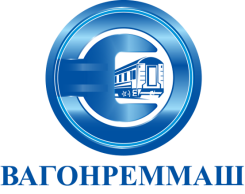 АКЦИОНЕРНОЕ ОБЩЕСТВО «ВАГОНРЕММАШ»Филиал Тамбовский вагоноремонтный завод392009, г. Тамбов, пл. Мастерских, д. 1тел. (4752) 44-49-59, факс 44-49-02, e-mail: tvrz@vagonremmash.ru